Prueba de Diagnóstico Lenguaje y Comunicación4° BásicoInstrucciones:Lea atentamente cada preguntaResponda en hoja de respuestas.       Objetivo: Comprensión Lectora      Preguntas implícitas.Preguntas explícitas.      Preguntas con relación a Inferir. Reconocer sustantivos propios y comunesReconocer grupos consonánticos. A.- Lee el siguiente texto y responde las preguntas de la 1 a la 5. (En hoja de respuestas). 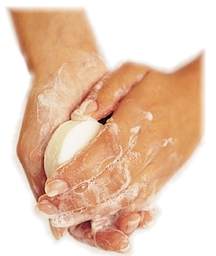 Para lavarse las manos:1. Mójate las manos y cierra inmediatamente la llave.2. Toma el jabón y jabónalas. 3. Abre la llave y enjuágate. 4. Cierra la llave y sécate.1. ¿Qué te enseña este texto?Cómo hay que lavarse las manos.Cómo usar el jabón de manos.Cómo arreglar una llave de agua.2.  Según el texto, ¿con qué hay que lavarse las manos?Solo con agua.Con agua y jabón.Con colonia.3. ¿Cuál es el primer paso que hay que hacer?Tomar el jabón.Abrir la llave.Mojarse las manos.4. ¿Qué hay que hacer al final?Secarse las manos.Jabonarse bien.Cortarse las uñas.5. ¿Por qué en el paso 1 se pedirá que cierres inmediatamente la llave?Para que no se mojen las manos.Para no gastar tanta agua.         Para que no se moje la toalla.B.- Lee el siguiente texto y responde las preguntas de la 6 a la 10. (En hoja de respuestas). Era un día de lluvia y yo caminaba sin mi paraguas. 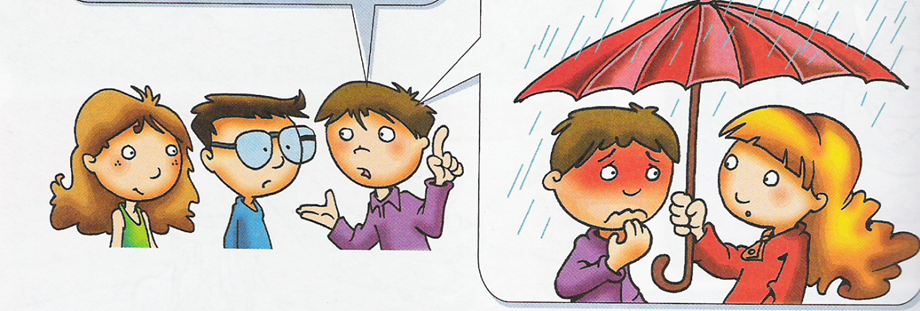 De repente, vi a mi hermana y corrí hacia ella para meterme debajo de su paraguas. Después de correr me metí debajo, la miré y me di cuenta de que no era ella.¡Qué vergüenza! Es que su paragua era igual al de mi hermana: rojo con rosado.6. ¿De qué se trata esta historia?  De un niño que sale en un día de invierno muy lluvioso. De dos amigos que se quedan sin paraguas bajo la lluvia.De un niño que por una equivocación pasa una vergüenza.7. ¿Qué hecho provocó la anécdota que cuenta el niño?Que estaba lloviendo y no tenía paraguas.Que una niña le quitó su paraguas.Que estaba enamorado de una niña.8. ¿Por qué el niño pasó una vergüenza?Porque se metió bajo el paraguas de una persona desconocida.Porque contó una historia que era mentira y lo pillaron.Porque salió sin paraguas y se mojó entero con la lluvia.9. ¿Qué título podría tener esta lectura?El paraguas de mi hermana.Una anécdota de invierno.Un niño bajo la lluvia.10. ¿Por qué se confundió el niño?Porque la niña tenía un paraguas igual al de su hermana.Porque la niña se parecía mucho a su hermana.Porque las gotas de lluvia no lo dejaron ver bien.C.-  Responde las siguientes preguntas (en hoja de respuestas). 11.- ¿Qué son los sustantivos propios y comunes?  12.- Nombra 5 sustantivos propios y 5 comunes 13.- Nombra los grupos consonánticos14.- Escribe una palabra que contenga un grupo consonántico. (Una palabra por cada grupo consonántico. Recuerda contestar en la hoja de respuesta y enviárselo a tu profesora a través de correo electrónico. camilaprofesora.materdolorosa@gmail.com Fecha de entrega: hasta lunes 12 de marzo, 18:00 horas. 